Уважаемые акционеры!В соответствии со ст. 47, ст. 54 Федерального закона от 26.12.1995 № 208-ФЗ «Об акционерных обществах» созывается годовое общее собрание акционеров акционерного общества по комплексному проектированию градостроительных ансамблей, жилых районов, уникальных зданий и сооружений «Моспроект» по результатам 2022 года.Дата проведения собрания: «30» июня 2023 года.Форма проведения собрания: заочное голосование с учетом ст. 27 Федерального закона от 19.12.2022 № 519-ФЗ «О внесении изменений в отдельные законодательные акты Российской Федерации и о приостановлении действия отдельных положений законодательных актов Российской Федерации»).Почтовый адрес для направления заполненных бюллетеней для голосования по вопросам повестки дня годового общего собрания акционеров АО «Моспроект»: 125047, 
г. Москва, ул. 1-я Брестская, д. 13/14.При определении кворума и подведении итогов голосования учитываются голоса, представленные бюллетенями для голосования, полученными по указанному адресу не позднее «30» июня 2023 года (включительно).Дата, на которую определяются (фиксируются) лица, имеющие право на участие в годовом общем собрании акционеров – 05 июня 2023 года.Повестка дня годового общего собрания акционеров АО «Моспроект»:1.	Об утверждении Годового отчета акционерного общества по комплексному проектированию градостроительных ансамблей, жилых районов, уникальных зданий и сооружений «Моспроект» за 2022 год.2.	Об утверждении годовой бухгалтерской (финансовой) отчетности АО «Моспроект» за 2022 год.3.	О распределении прибыли (в том числе выплате (объявлении) дивидендов) и убытков АО «Моспроект» по результатам 2022 года.4.	Об избрании Совета директоров АО «Моспроект».5.	Об избрании Ревизионной комиссии АО «Моспроект».6.	О назначении аудиторской организации (индивидуального аудитора) АО «Моспроект».7.	О выплате вознаграждений членам Совета директоров АО «Моспроект» за исполнение ими своих обязанностей в 2022-2023 корпоративном году.8.	О выплате вознаграждений членам Ревизионной комиссии АО «Моспроект» за исполнение ими своих обязанностей в 2022-2023 корпоративном году.Перечень информации (материалов), подлежащей предоставлению лицам, имеющим право на участие в годовом общем собрании акционеров Общества, при подготовке к проведению годового общего собрания акционеров Общества:- Годовой отчет Акционерного общества по комплексному проектированию градостроительных ансамблей, жилых районов, уникальных зданий и сооружений «Моспроект» за 2022 год;- Годовая бухгалтерская (финансовая) отчетность АО «Моспроект» за 2022 год;- Аудиторское заключение по результатам проверки годовой бухгалтерской (финансовой) отчетности АО «Моспроект» за 2022 год;- Заключение ревизионной комиссии АО «Моспроект» по результатам проверки финансово-хозяйственной деятельности Общества за 2022 год;          - Рекомендации Совета директоров АО «Моспроект» по размеру дивиденда по акциям и порядку его выплаты, а также дате, на которую определяются лица, имеющие право на получение дивидендов;- Копия протокола заседания Совета директоров АО «Моспроект» от 25.05.2023 №9-2022/23;- Информация о кандидатуре аудитора АО «Моспроект» на 2023 год (рекомендации 
о кандидатуре аудитора и коммерческие предложения);- Сведения о кандидатах в Совет директоров АО «Моспроект» и Ревизионную комиссию АО «Моспроект»;- Рекомендации Совета директоров Общества о размере вознаграждений членам Совета директоров и Ревизионной комиссии АО «Моспроект» за исполнение ими своих обязанностей (протокол заседания Совета директоров с приложением расчета вознаграждений);-Формулировки решений по вопросам повестки дня годового общего собрания акционеров АО «Моспроект».Информация и материалы предоставляются для ознакомления лицам, имеющим право на участие в годовом общем собрании акционеров Общества, в период с 08 июня 2023 года по 30 июня 2023 года включительно по адресу: г. Москва, ул. 1-я Брестская, д. 13/14, в правовом управлении Общества (тел. +7(495) 132 73 17, доб. 7074, 7013).Идентификационные признаки акций, владельцы которых имеют право на участие в годовом общем собрании акционеров Общества:вид - акции именные бездокументарные, категория (тип) – обыкновенные, серия ценных бумаг - А, государственный регистрационный номер выпуска ценных бумаг 1–01–10010–А, дата его государственной регистрации – 15.05.2005 г.Приложение: Бюллетень для голосования по вопросам повестки дня годового общего собрания акционеров АО «Моспроект».Совет директоров АО «Моспроект» 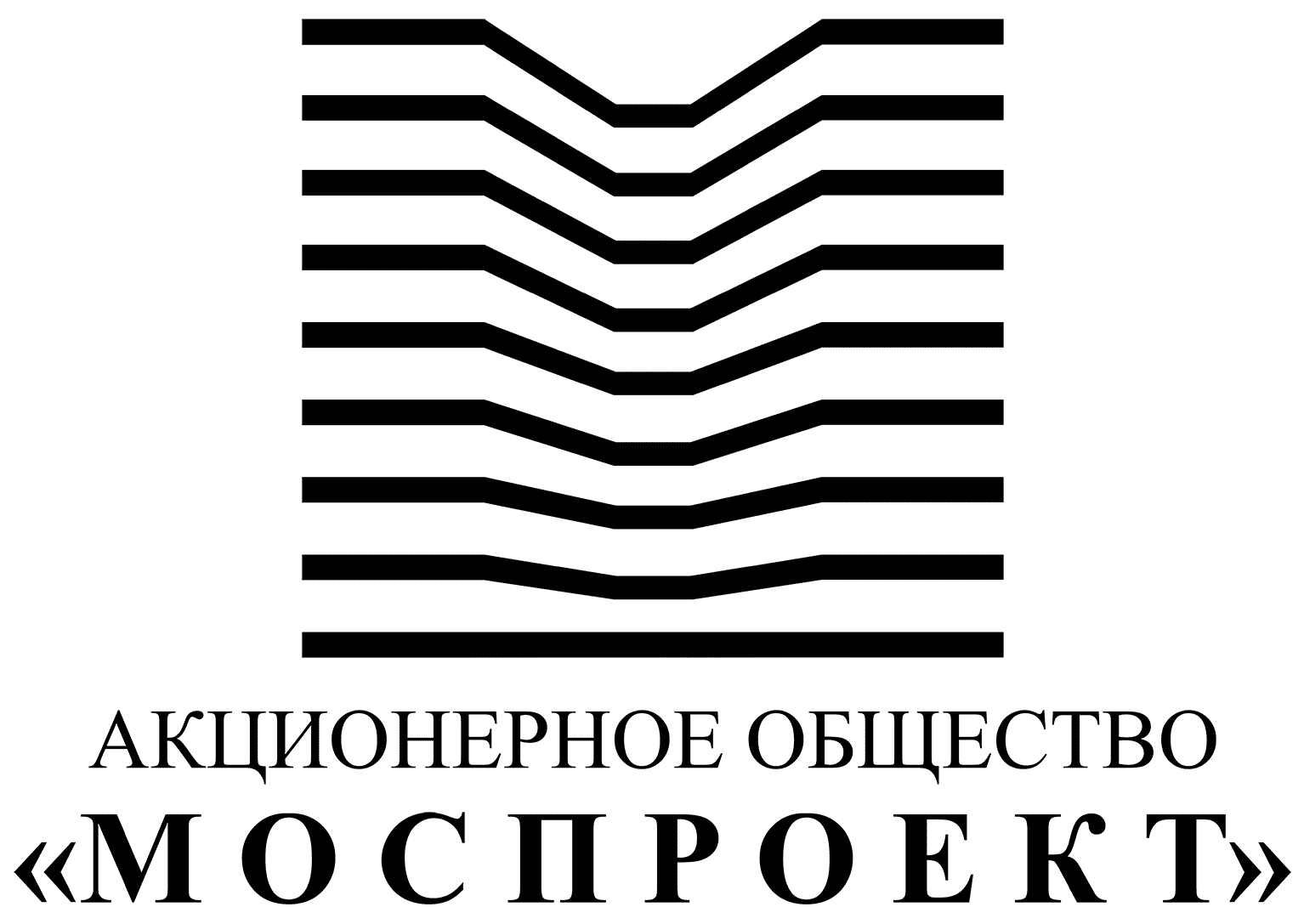 Акционерное общество по комплексному проектированию градостроительных ансамблей, жилых районов, уникальных зданий и сооружений «Моспроект» (АО «Моспроект»)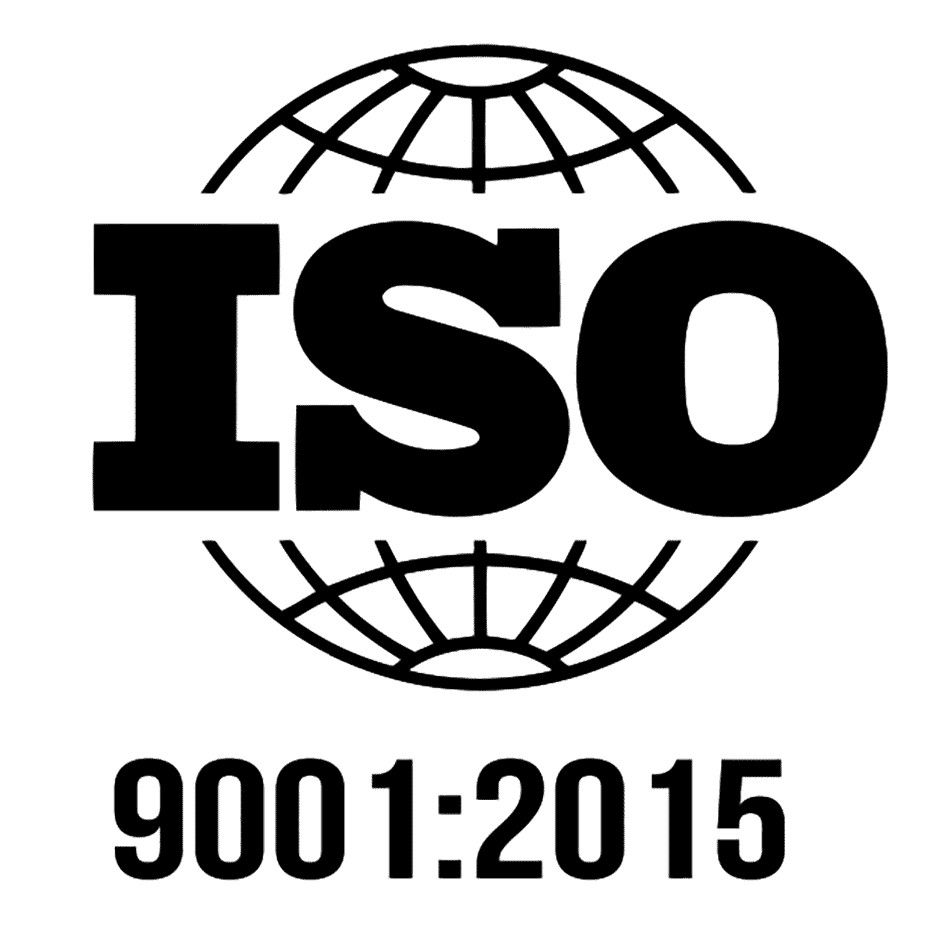 125047, г. Москва, 1-я Брестская ул., д. 13/14; тел. (495) 132-73-17www.mosproject.ru, e-mail: aua@mosproject.ruОКПО 03997749, ОГРН 1027700175700, ИНН/КПП 7710091781/771001001Совет директоровСовет директоровСовет директоров